Δευτέρα 13 Ιουλίου 2020Εβδομαδιαία ανασκόπηση - Weekly reviewΗ Ε.Σ.Α.μεΑ. ενημερώνειΚάθε Σάββατο στις 3.30 το μεσημέρι «Τα Νέα της Ε.Σ.Α.μεΑ.» στο κανάλι της Βουλής!Από το Σάββατο 25 Ιανουαρίου, και κάθε Σάββατο στις 3.30 το μεσημέρι, η εκπομπή «Τα Νέα της Ε.Σ.Α.μεΑ» προβάλλεται από τον Τηλεοπτικό Σταθμό της Βουλής. Πρόκειται για τη μοναδική πλήρως προσβάσιμη εκπομπή για θέματα αναπηρίας. Συντονιστείτε, ώστε το αναπηρικό κίνημα να έρθει πιο κοντά στους χιλιάδες συναδέλφους και φίλους με αναπηρία, με χρόνιες παθήσεις, με μέλη των οικογενειών τους, με πολίτες που ενδιαφέρονται για την αναπηρία!13/07/2020Τα Νέα της ΕΣΑμεΑ επεισόδιο 25: στις κατασκηνώσεις των παιδιών με αναπηρία!Κατασκηνώσεις παιδιών με αναπηρία, παραλίες Ρεθύμνου: άκρως δροσερό το επεισόδιο των "Νέων της ΕΣΑμεΑ" που προβλήθηκε στις 11/7 στο κανάλι της Βουλής!13/07/2020Ζητά να δοθούν ειδικές άδειες λόγω COVID-19Επείγουσα επιστολή απέστειλε η ΕΣΑμεΑ στα αρμόδια υπουργεία, υποστηρίζοντας ότι, όπως η Πολιτεία προνόησε και πήρε άμεσα μέτρα τον Μάρτιο, έτσι και τώρα χωρίς καθυστέρηση πρέπει να βγει υπουργική απόφαση με την οποία, τόσο στον δημόσιο όσο και στον ιδιωτικό τομέα, τα άτομα που βρίσκονται σε βαριά ανοσοκαταστολή (για παράδειγμα, μεταμοσχευμένοι, αιμοκαθαιρόμενοι, καρκινοπαθείς υπό θεραπεία κλπ.) θα μπορούν να εργαστούν είτε back office, είτε από το σπίτι μέσω τηλε- εργασίας είτε να κάνουν χρήση ειδικής άδειας λόγω covid-19.10/07/2020Μεγάλος Περίπατος της Αθήνας: διασφάλιση της καθολικής προσβασιμότηταςΝέα επιστολή προς τον δήμαρχο Αθηναίων απέστειλε η ΕΣΑμεΑ, σχετικά με τα θέματα που έχουν προκύψει αναφορικά με την ασφαλή διέλευση των ατόμων με αναπηρία από το κέντρο της Αθήνας. Προηγήθηκε συνάντηση εκπροσώπων της ΕΣΑμεΑ με τους αντιδημάρχους Α. Έβερτ-Αλβέρτη και Φ. Αξιώτη στις 25.06.2020, οι παρατηρήσεις των κατεξοχήν ενδιαφερόμενων οργανώσεων μελών της ΕΣΑμεΑ, καθώς και μία δεύτερη αυτοψία από τους εμπειρογνώμονες της Συνομοσπονδίας. 10/07/2020Υπουργική Απόφαση για προσβασιμότητα κτιρίων- αυθαίρετα όσα δεν προσαρμοστούνΜετά από αρκετές καθυστερήσεις, εκδόθηκε από το υπουργείο Περιβάλλοντος η υπουργική απόφαση με τις τεχνικές Οδηγίες προσαρμογής υφιστάμενων κτιρίων και υποδομών για την προσβασιμότητα αυτών σε άτομα με αναπηρία και εμποδιζόμενα άτομα. Η υπουργική απόφαση είναι αποτέλεσμα της ενεργής συνεργασίας της ΕΣΑμεΑ με το υπουργείο και την Επιτροπή Προσβασιμότητας, καθώς η ΕΣΑμεΑ -ανελλιπώς από τη σύσταση αυτής- εκπροσωπείται στην Επιτροπή Προσβασιμότητας του υπουργείου που επεξεργάστηκε τη συγκεκριμένη υπουργική απόφαση.08/07/2020Το υπ. Παιδείας κωφεύει στην αγωνία εκπαιδευτικών, ΕΕΠ και ΕΒΠ με αναπηρία, χρόνιες παθήσειςΔεκάδες διαμαρτυρίες, από ολόκληρη την Ελλάδα, λαμβάνει η ΕΣΑμεΑ, από διάφορους συλλόγους, εκπαιδευτικούς φορείς, από τους ίδιους τους εκπαιδευτικούς με αναπηρία και χρόνιες παθήσεις, καθώς και από εκπαιδευτικούς που έχουν στη φροντίδα τους άτομα με βαριά αναπηρία, οι οποίοι είναι αγανακτισμένοι, από τη διαπίστωση ότι λόγω της χαμηλής μοριοδότησης που λαμβάνουν με το νέο σύστημα προσλήψεων, δεν μπορούν να διοριστούν κοντά στο τόπο μόνιμης κατοικίας τους.08/07/2020Συνάντηση ΕΣΑμεΑ με τον Διοικητή ΟΑΕΔΣυνάντηση με τον κ. Σ. Πρωτοψάλτη, Διοικητή Ο.Α.Ε.Δ. είχε την Τετάρτη 8 Ιουλίου αντιπροσωπεία της ΕΣΑμεΑ, με επικεφαλής τον πρόεδρό της Ι. Βαρδακαστάνη και τα στελέχη της ΕΣΑμεΑ Δ. Λογαρά και Ευ. Καλλιμάνη. Στον κ. Πρωτοψάλτη η ΕΣΑμεΑ κατέθεσε υπόμνημα με τις προτάσεις της και εξέθεσε τα κυριότερα αιτήματα του αναπηρικού κινήματος.07/07/2020Συνάντηση ΕΣΑμεΑ με τον υπουργό Εργασίας Ι. ΒρούτσηΣυνάντηση με τον υπουργό Εργασίας και Κοινωνικών Υποθέσεων Ι. Βρούτση, την ηγεσία του υπουργείου και στελέχη του ΕΦΚΑ και του ΟΠΕΚΑ, είχε την Δευτέρα 7 Ιουλίου 2020 αντιπροσωπεία της ΕΣΑμεΑ με επικεφαλής τον πρόεδρό της Ιωάννη Βαρδακαστάνη και τα μέλη της Ε.Γ. Χρήστο Κουκουβίνη και Δημήτρη Σηφάκη και το στέλεχος της ΕΣΑμεΑ Χριστίνα Σαμαρά. Κατά τη διάρκεια της συνάντησης συζητήθηκαν θέματα που αφορούν σε ασφαλιστικά και συνταξιοδοτικά θέματα των ατόμων με αναπηρία, χρόνιες παθήσεις και των οικογενειών τους, τα οποία υποβλήθηκαν με υπόμνημα, προκειμένου να εξεταστούν ενόψει κατάρτισης σχετικού σχεδίου νόμου.European Disability ForumEnsuring the rights of victims with disabilitiesThe European Commission published a EU Strategy for victims’ rights for the next five years (2020-2025) in June. EU laws on victims’ rights adopted in the past were not well respected by EU countries. It is still very difficult for victims of crime all over Europe to claim their rights due to lack of information, support and protection.International Disability AlliancePanel Discussion on the Rights of Persons with Disabilities in the Context of Climate ChangeOn Wednesday, July 8th, the Panel Discussion on the Rights of Persons with Disabilities in the Context of Climate Change took place as a part of the 44th session of the Human Rights Council in the United Nations Office at Geneva.HLPF 2020 side-event blog-post: "Will the SDGs Still be Relevant after the Pandemic for persons with disabilities?"On 8 July, the Stakeholder Group of Persons with Disabilities held its official side event at the 2020 High-level Political Forum.Ακολουθείστε την Ε.Σ.Α.μεΑ. στα social mediahttps://www.facebook.com/ESAmeAgr/ https://twitter.com/ESAMEAgr Youtube ESAmeAGrΙστοσελίδα www.esamea.gr  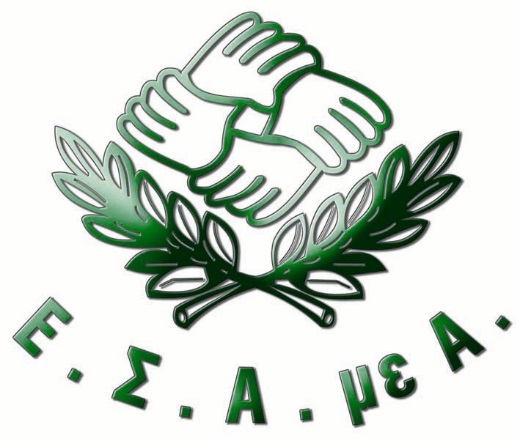 